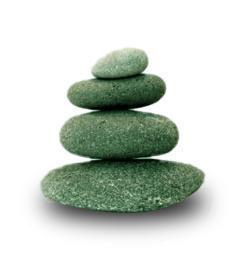 Supplemental Guide:Family Medicine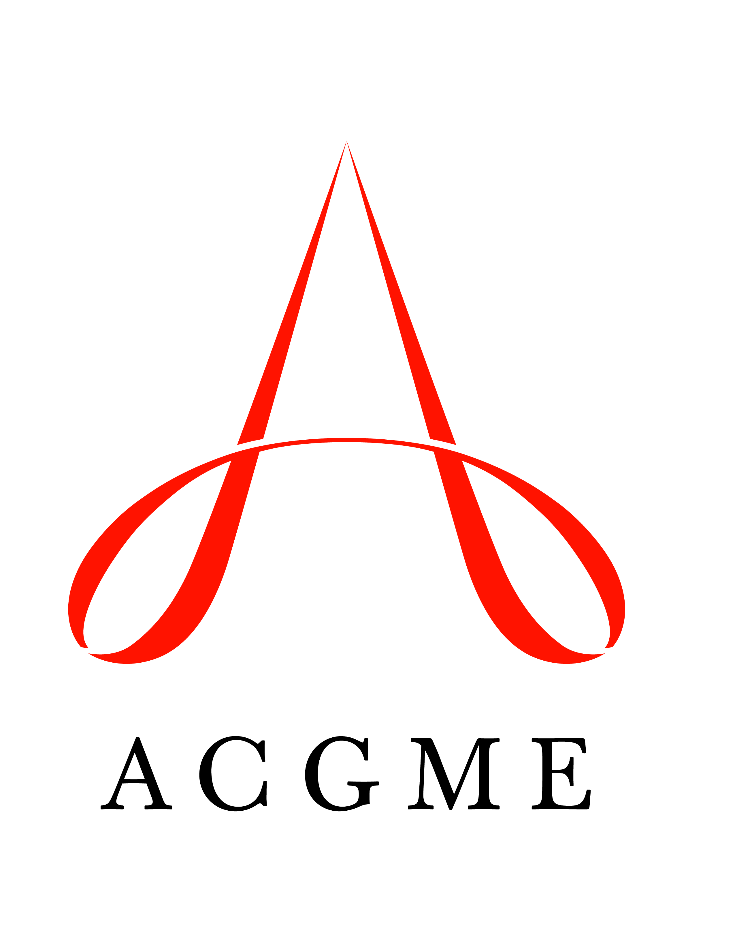 October 2019Milestones Supplemental GuideThis document provides additional guidance and examples for the Family Medicine Milestones. This is not designed to indicate any specific requirements for each level, but to provide insight into the thinking of the Milestone Work Group.Included in this document is the intent of each Milestone and examples of what a Clinical Competency Committee (CCC) might expect to be observed/assessed at each level. Also included are suggested assessment models and tools for each subcompetency, references, and other useful information.Review this guide with the CCC and faculty members. As the program develops a shared mental model of the Milestones, consider creating an individualized guide (Supplemental Guide Template available) with institution/program-specific examples, assessment tools used by the program, and curricular components. Curricular mapping was intentionally left blank, as it will vary from program to program and therefore could not be generalized in this document. The assessment of a family medicine resident’s clinical skills is an essential task for all programs. It should be noted that the Milestones do not include a subcompetency for these clinical skills to be reported to the ACGME. During development of the new Milestones, the clinical skills were considered to be the underpinning of each of the Patient Care subcompetencies and required in order to complete the stated tasks.In an effort to aid programs in the transition to using the new version of the Milestones, we have mapped the original Milestones 1.0 to the new Milestones 2.0. Below we have indicated where the subcompetencies are similar between versions. These are not necessarily exact matches, but are areas that include some of the same elements. Note that not all subcompetencies map between versions. Inclusion or exclusion of any subcompetency does not change the educational value or impact on curriculum or assessment. Patient Care 1: Care of the Acutely Ill Patient Overall Intent: To recognize, stabilize, and manage patients with acute and urgent needs across settings, including inpatient and outpatientPatient Care 1: Care of the Acutely Ill Patient Overall Intent: To recognize, stabilize, and manage patients with acute and urgent needs across settings, including inpatient and outpatientMilestonesExamplesLevel 1 Generates differentialdiagnosis for acute presentationsRecognizes role of clinical protocols and guidelines in acute situationsRecognizes that acute conditions have an impact beyond the immediate disease processEvaluates a patient with shortness of breath and lists common causes for the patient’s dyspneaRecognizes that activation of the rapid response system is appropriate for a patient in acute respiratory distressRecognizes that being hospitalized for chronic obstructive pulmonary disease (COPD) may require discharge on home oxygenLevel 2 Prioritizes the differential diagnosis for acute presentationsDevelops management plans for patients with common acute conditionsIdentifies the interplay between psychosocial factors and acute illnessEvaluates a patient with acute shortness of breath and prioritizes the workup of most potentially serious causes of a patient’s dyspnea like pulmonary embolism, pneumothorax, or myocardial infarctionAfter diagnosing a patient with COPD exacerbation, documents a management plan for a patient and writes appropriate ordersWhen discharging a patient with a COPD exacerbation, considers potential financial implications to medication adherence for the inhalers prescribedLevel 3 Promptly recognizes urgent and emergent situations and coordinates appropriate diagnostic strategiesImplements management plans for patients with complex acute conditions, including stabilizing acutely ill patientsIncorporates psychosocialfactors into management plans of acute illness for patients and caregiversAfter evaluating a patient in severe, acute respiratory distress, without prompting, initiates the rapid response system and leads urgent workup with tests like blood gas, electrocardiogram (EKG), and chest x-rayBalances need for high-dose steroids and elevated blood sugar in a patient with a COPD exacerbation, who also has uncontrolled diabetes and edema from poorly managed heart failureIdentifies a patient in respiratory failure and makes an appropriate decision to provide assisted or mechanical ventilation.When discharging a patient with a COPD exacerbation, uses available resources such as hospital programs to obtain needed inhalers Level 4 Mobilizes the multidisciplinary team to manage care for simultaneous patient visitsIndependently coordinates care foracutely ill patients with complex comorbiditiesModifies management plans for acute illness based on complex psychosocial factors and patient preferencesWhile stabilizing patient with acute respiratory distress, initiates an appropriate diagnostic plan with a consideration for patient wishes, financial resources, and best practices for a new patient with acute chest painWorks with multi-disciplinary team and appropriate specialists if needed to manage intubation of COPD patient while addressing poorly controlled diabetes and renal failure Adjusts management plan of assisted respiration for a patient with severe COPD exacerbation based on advanced directives that requests no intubation negotiating with family the use of bi-level positive airway pressure (BIPAP) insteadLevel 5 Efficiently manages and coordinates the care of multiple patients with a range of severity, including life threatening conditionsDirects the use of resources to manage a complex patient care environment or situationImplements strategies to address the psychosocial impacts of acute illness on populationsIndependently manages a panel of multiple acute emergency room patients simultaneouslyCreates order set to direct care for activation of rapid response team for patients with acute respiratory distressWorks with homeless shelter to negotiate for space of newly discharged patients outside of standard intake hoursAssessment Models or ToolsCase-based discussionsDirect observationMedical record (chart) audit Multisource feedback Precepting encountersSimulationCurriculum Mapping Notes or ResourcesResidents demonstrate use of clinical decision tools and point of care apps in making decisions for management of patients with acute conditions. Examples include Mediquations, Calculate by QxMD, MDCalc, MedCalX, Patient Care 2: Care of Patients with Chronic Illness Overall Intent: To diagnose, manage, and coordinate care of patients with chronic illness in the context of a continuous relationship Patient Care 2: Care of Patients with Chronic Illness Overall Intent: To diagnose, manage, and coordinate care of patients with chronic illness in the context of a continuous relationship MilestonesExamplesLevel 1 Recognizes that common conditions may be chronic (e.g., anxiety, high blood pressure)Formulates a basic management plan that addresses a chronic illnessRecognizes that chronic conditions have an impact beyond the disease processIdentifies that a 38-year-old male presenting to the office with an elevated blood pressure may have a diagnosis of essential hypertensionRecommends that the patient take serial home blood pressure readings, follow a low sodium diet and return for repeat evaluation of the blood pressure Recognizes a patient with uncontrolled hypertension will not be able to maintain a commercial driver’s licenseLevel 2 Identifies variability in presentation and progression of chronic conditionsIdentifies and accesses appropriate clinical guidelines to develop and implement plans for management of chronic conditionsIdentifies the impact of chronic conditions on individual patients and the others involved in their careRecognizes that a new onset headache may be a symptom of  underlying hypertensionLocates and reviews guidelines from appropriate agencies, such as the American College of Cardiology/American Heart Association, and initiates a first-line antihypertensive for the patient and schedules appropriate follow up after starting the medication Understands that hypertension will affect the patient and their caretaker/loved one’s lifestyle, including the need to modify food choices, alcohol intake and activity levelsLevel 3 Determines the potential impact of comorbidities on disease progressionSynthesizes a patient-centered management plan that acknowledges the relationship between comorbidities and disease progressionDevelops collaborative goals of care and engages the patient in self-management of chronic conditionsScreens for and addresses diabetes and dyslipidemia in the patient with hypertension In a patient with hypertension who is also found to have diabetes, sets up education on glucose control and adjusts the hypertensive regimen to include agents that provide renal protectionWorks with their patient to establish a weight loss goal for the next visit and offers realistic steps to engage the patient in self-management, noting the effects behavior change will have on their diabetes and hypertensionLevel 4 Balances the competing needs of patients’ comorbiditiesApplies experience with patients while incorporating evidence-based medicine in the management of patients with chronic conditionsFacilitates efforts at self-management of chronic conditions, including engagement of family and community resourcesAdjusts medications and dosing regimens (i.e., stops metformin and an ACE-inhibitor) when a patient develops worsening chronic kidney disease without prompting.  Independently demonstrates planning for future care plans with each patient who has a chronic illnessExplains to a patient and his or her caretakers the use of a basal/bolus insulin regimen, how to properly use an insulin pen and sliding scale, and informs the patient about local resources for medications and further education (e.g., health education website, social work, community centers)Level 5 Leads multidisciplinary initiatives to manage patient populations with chronic conditions and co-morbiditiesInitiates supplemental strategies (e.g., leads patient and family advisory councils, community health, practice innovation) to improve the care of patients with chronic conditionsA resident who knows a patient wants to be the best possible grandparent is able to use this information to provide motivation for behavioral change in the patientParticipates in the development of a diabetes task force involving subspecialists and other health care professionals to meet the needs of their communityLeads a patient and family advisory council to begin work to address the local food desert that exists in their communityAssessment Models or ToolsDirect observationMedical record (chart) audit Multisource feedback Objective structured clinical examinationSimulationCurriculum Mapping Notes or ResourcesSince the Agency for Healthcare Research and Quality ended the Guidelines Clearinghouse, other organizations have taken up the role of centralizing clinical guidelines to assist in the care of patients with chronic illnessGuideline Central. Official Society Guidelines Tools. https://www.guidelinecentral.com/. 2019. Android/iOS Guideline Central appPatient Care 3: Health Promotion and WellnessOverall Intent: To promote wellness and improve health throughout screening and prevention by partnering with the patient, family members, and community; understands concept of wellness and is able to promote in individual patients, their practice and their communities servedPatient Care 3: Health Promotion and WellnessOverall Intent: To promote wellness and improve health throughout screening and prevention by partnering with the patient, family members, and community; understands concept of wellness and is able to promote in individual patients, their practice and their communities servedMilestonesExamplesLevel 1 Identifies screening and prevention guidelines by various organizationsIdentifies opportunities to maintain and promote wellness in patientsLists usual/most common sources of guidelines such as American Academy of Family Physicians (AAFP), US Preventive Services Task Force (USPSTF) during routine precepting encountersAdministers an measles-mumps-rubella (MMR) vaccine prior to discharge in a recently postpartum rubella non-immune patientLevel 2 Reconciles competing prevention guidelines to develop a plan for an individual patient, and considers how these guidelines apply to the patient populationRecommends management plans to maintain and promote healthDiscusses discrepant guidelines from different organizations to determine if  breast cancer screening in a 50-year-old patient, without significant family history, should be done every one or two yearsConducts a wellness visit for a patient and includes screening, immunizations, and lifestyle modification strategies that correlate with the patient’s age and comorbiditiesLevel 3 Identifies barriers and alternatives to preventive health tests, with the goal of shared decision makingImplements plans to maintain and promote health, including addressing barriersAfter seeing an insured patient with limited resources, and inability to secure transportation to and from appointments, patient agrees on fecal immunochemical testing as the preferred method for colon cancer screeningLevel 4 Incorporates screening and prevention guidelines in patient care outside of designated well visitsImplements comprehensive plans to maintain and promote health, incorporating pertinent psychosocial factors and other determinants of healthCompletes a chart audit on a panel of patients and identifies those needing a mammogram, and contacts patients and recommends screeningEngages a dietician and community health worker to prevent weight gain in a patient who lives in a food desert and recently started taking antipsychotic medicationsLevel 5 Participates in guideline development or implementation across a system of care or communityPartners with the community to promote healthParticipates on a committee that develops an influenza vaccination strategy for the health care systemIs a member of an advisory board working to improve school lunches at the local elementary schoolAssessment Models or ToolsCase-based discussion Direct observationMedical record (chart) audit Post precepting evaluations focused on preventionSimulationCurriculum Mapping Notes or ResourcesAgency for Healthcare Research and Quality. ePSS. https://epss.ahrq.gov/PDA/index.jsp. 2019.AAFP app with attention to Clinical Recommendations, Immunizations Centers for Disease Control and Prevention. Healthy Living. https://www.cdc.gov/healthyliving/index.html. 2019. Egger G, Binns A, Rossner S, Sagner M. Lifestyle Medicine: Lifestyle, the Environment and Preventive Medicine in Health Disease. 3rd ed. London, UK: Academic Press; 2017. https://books.google.com/books?id=29B1DQAAQBAJ&lpg=PP1&ots=mtPWLRCPBl&dq=preventive%20health%20care&lr&pg=PP1#v=onepage&q=preventive%20health%20care&f=false. 2019. Levine S, Malone E, Lekiachvili A, Briss P. Health Care Industry Insights: Why the Use of Preventive Services Is Still Low. Prev Chronic Dis. 2019;16:E30. doi:10.5888/pcd16.180625. Patient Care 4: Ongoing Care of Patients with Undifferentiated Signs, Symptoms, or Health ConcernsOverall Intent: To partner with the patient to address issues of ongoing signs, symptoms, or health concerns that remain over time without clear diagnosis despite evaluation and treatment, in patient-centered, cost-effective manner  Patient Care 4: Ongoing Care of Patients with Undifferentiated Signs, Symptoms, or Health ConcernsOverall Intent: To partner with the patient to address issues of ongoing signs, symptoms, or health concerns that remain over time without clear diagnosis despite evaluation and treatment, in patient-centered, cost-effective manner MilestonesExamplesLevel 1 Acknowledges the value of continuity in caring for patients with undifferentiated illnessSchedules a patient with a chronic cough for a return visit on their own schedule to continue the work-upLevel 2 Accepts uncertainty and maintains continuity while managing patients with undifferentiated illnessDevelops a differential diagnosis for patients with undifferentiated illnessAfter initial evaluation of a patient with an unusual rash of unclear etiology, develops a diagnostic and treatment strategy with periodic follow up appointments to reassess and alters treatment if desired results do not occurProvides a thorough differential diagnosis of a patient presenting with a rash of unclear etiology including contact, infectious and autoimmune etiologiesLevel 3 Facilitates patients’ understanding of their expected course and events that require physician notificationPrioritizes cost-effective diagnostic testing and consultations that will change the management of undifferentiated illnessExplains to a patient with knee pain of unclear origin what the most likely diagnosis is and when under normal circumstances the pain would be expected to improve; advises that if the pain worsened, swelling increased, or the patient developed a fever, that he/she should seek medical attentionOrders a plain film x-ray of a patient with unclear knee pain to make certain that a fracture is not present which could necessitate splinting or casting; does not immediately recommend an magnetic resonance image (MRI) or orthopedic referralLevel 4 Coordinates collaborative treatment plans for patients with undifferentiated illnessUses multidisciplinary resources to assist patients with undifferentiated illness to deliver health care more efficientlyFor a patient with renal issues that may have an underlying autoimmune component, prioritizes evaluation by a nephrologist and a rheumatologist and ensures that there is no duplication in testing between the specialistsFor patient with unclear symptoms that are affecting ability to work and that might have a psychosomatic origin, enlists the assistance of behavioral health and social work for assessment and facilitation of careLevel 5 Coordinates expanded initiatives to facilitate care of patients with undifferentiated illnessContributes to the development of medical knowledge around undifferentiated illnessWorks in conjunction with a clinical team to create an evaluation protocol for a constellation of symptoms/syndrome that has arisen in the local communityLeads a research study related to a constellation of symptoms/syndrome and presents the study regionally/nationally or publishes the study in a peer-reviewed journalAssessment Models or ToolsCase-based discussionsDirect observationPrecepting encounters SimulationCurriculum Mapping Notes or ResourcesEdwards TM, Stern A, Clarke DD, Ivbijaro G, Kasney LM. The treatment of patients with medically unexplained symptoms in primary care: a review of the literature. Mental Health Fam Med. 2010;7(4):209-221. https://www.ncbi.nlm.nih.gov/pmc/articles/PMC3083260/. 2019.Madden S, Sim J. Acquiring a diagnosis of fibromyalgia syndrome: The sociology of diagnosis. Social Theory Health. 2016;14(1):88-108. doi:10.1057/sth.2015.7. Canovas L, Carrascosa AJ, Garcia M, et al. Impact of empathy in the patient-doctor relationship on chronic pain relief and quality of life: a prospective study in Spanish pain clinics. Pain Medicine. 2018;19(7):1304–1314. doi:10.1093/pm/pnx160. Patient Care 5: Management of Procedural Care  Overall Intent: To understand that procedural care is critical to the scope of family medicine, both in performing and explaining procedures for patients; to understand that procedures will vary by program, community, and practice settingPatient Care 5: Management of Procedural Care  Overall Intent: To understand that procedural care is critical to the scope of family medicine, both in performing and explaining procedures for patients; to understand that procedures will vary by program, community, and practice settingMilestonesExamplesLevel 1 Identifies the breadth of procedures that family physicians performRecognizes family physicians’ role in referring patients for appropriate procedural careIdentifies that a patient with a knee effusion can be treated with arthrocentesis in the family medicine center and does not require referralRecognizes that a family physician has the responsibility to recommend and coordinate the referral of a patient with suspected hernia seen in family medicine practice (FMP)Level 2 Identifies patients for whom a procedure is indicated and who is equipped to perform itCounsels patients about expectations for common procedures performed by family physicians and consultantsIdentifies that a patient with squamous intraepithelial lesion on a pap smear needs a colposcopy and that the FMP offers this service to its patientsObtains informed consent prior to performing a punch biopsy of a skin lesionLevel 3 Demonstrates confidence and motor skills while performing procedures, including addressing complicationsPerforms independent risk and appropriateness assessment based on patient-centered priorities for procedures performed by consultantsAdeptly performs a newborn circumcision using an accepted clamp technique and is able to promptly control any unexpected bleeding For a morbidly obese patient who has chosen to pursue bariatric surgery, counsels the surgical options and completes a preoperative evaluation and risk assessmentLevel 4 Identifies and acquires the skills to independently perform procedures in the current practice environmentCollaborates with procedural colleagues to match patients with appropriate procedures; including declining support for procedures that are not in the patient’s best interestIdentifies minimal exposure to skin procedures and seeks opportunities to obtain additional experience via simulation, then under direct observation and eventually independently Articulates to local cardiologist that an elderly patient with advanced dementia and severe aortic stenosis is not an appropriate candidate for transcatheter aortic valve replacement, even if technically feasibleLevel 5 Identifies procedures needed in future practice and pursues  supplemental training to independently performDetermines that the community does not have adequate colonoscopy services and seeks the opportunity to be proctored and learn procedure Assessment Models or ToolsClinical case discussionDirect observation Objective structured clinical examinationSimulationCurriculum Mapping Notes or ResourcesNothnagle M, Sicilia JM, Forman S, et al. Required procedural training in family medicine residency: a consensus statement. Family Medicine. 2008;40(4):248-252. https://www.stfm.org/FamilyMedicine/Vol40Issue4/Nothnagle248. 2019.Barstow C, Shahan B, Roberts M. Evaluating medical decision-making capacity in practice. Am Fam Physician. 2018;98(1):40-46. https://www.aafp.org/afp/2018/0701/p40.html. 2019.Fowler G. Pfenninger and Fowler’s Procedures for Primary Care. 4th ed. Philadelphia, PA: Elsevier; 2019. https://evolve.elsevier.com/cs/product/9780323476331?role=student. 2019. Medical Knowledge 1: Demonstrates Medical Knowledge of Sufficient Breadth and Depth to Family Medicine Overall Intent: To integrate and apply medical knowledge throughout the full scope of family medicine across the lifespan of the individual in the context of his or her family and communityMedical Knowledge 1: Demonstrates Medical Knowledge of Sufficient Breadth and Depth to Family Medicine Overall Intent: To integrate and apply medical knowledge throughout the full scope of family medicine across the lifespan of the individual in the context of his or her family and communityMilestonesExamplesLevel 1 Describes the pathophysiology and treatments of patients with common conditionsDescribes how behaviors impact patient health Explains the pathophysiology of type 2 diabetes and how weight loss, regular exercise, and commonly used diabetes medications workDescribes how poor dietary choices and inadequate physical exercise have contributed to obesity and type 2 diabetesLevel 2 Applies knowledge of pathophysiology with intellectual curiosity for treatment of patients with common conditionsIdentifies behavioral strategies to improve healthPrescribes diabetic medications in a sequential, rational, and stepwise fashion which factors in pharmacodynamics and current literature recommendationsUnderstands that using motivational interviewing assists with behavioral changeLevel 3 Demonstrates knowledgeof complex pathophysiology and the comprehensive management of patients across the lifespanEngages in learning behavioral strategies to address patient care needsDevelops a management plan for achieving appropriate glycemic control for a patient with type 2 diabetes, monitoring for and managing the microvascular and macrovascular complications. Able to list the appropriate guidelines and goals for A1C parameters in patients with different co-morbidities and ageWorks with behaviorist through co-counseling visits to learn to better engage a patient who is resistant to change Level 4 Integrates clinical experience and comprehensive knowledge in the management of patients across the lifespanDemonstrates comprehensive knowledge of behavioral strategies and resources to address patient’s needsShares learned strategies with colleagues about working with children and families who are opposed to vaccinationsPrioritizes multiple strategies to use for an adolescent patient with suicidal ideation and identifies resources for acute and long term treatment for the patient and their familyLevel 5 Expands the knowledge base of Family Medicine through dissemination of original researchPublishes a book chapter or peer review article on diabetes managementAssessment Models or ToolsClinical case discussionDirect observationIn-training examKnowledge testingMedical record (chart) audit Objective structured clinical examinationCurriculum Mapping Notes or ResourcesAmerican Family Physician. Journals. https://www.aafp.org/journals/afp.html. 2019. Osteopathic Family Physician Journal. Index. https://www.ofpjournal.com/index.php/ofp. 2019.Medical Knowledge 2: Critical Thinking and Decision Making Overall Intent: To analyze and synthesize medical knowledge to apply critical reasoning to clinical decision making, appropriately prioritizing diagnoses and using diagnostic testsMedical Knowledge 2: Critical Thinking and Decision Making Overall Intent: To analyze and synthesize medical knowledge to apply critical reasoning to clinical decision making, appropriately prioritizing diagnoses and using diagnostic testsMilestonesExamplesLevel 1 Incorporates key elements of a patient story into an accurate depiction of their presentationDescribes common causes of clinical reasoning errorInterprets results of common diagnostic testingPresents a patient with COPD, including relevant pulmonary symptoms and smoking history after interviewing the patient Lists anchoring and recency biases as potential causes of clinical reasoning errorIdentifies an abnormal HbA1c as indicative of a presumptive diagnosis of diabetesLevel 2 Develops an analytic, prioritized differential diagnosis for common presentations Identifies types of clinical reasoning errors within patient care, with guidanceInterprets complex diagnostic informationPrioritizes common-to-rare differential diagnoses for anemiaWhen asked by an attending, is able to recognize that a missed diagnosis of gout in a patient with a normal uric acid level may be due to anchoring biasReviews the results of stress echocardiography to determine if the patient is having ischemiaLevel 3 Develops a prioritized differential diagnosis for complex presentations Demonstrates a structured approach to personally identify clinical reasoning errorsSynthesizes complex diagnostic information accurately to reach high probability diagnosesPrioritizes a broad differential diagnosis for the presentation of chronic shortness of breath with fatigueParticipates in quality and patient safety conferences, reviewing decision making that may have led to a missed diagnosis of colon cancer in a 35-year-old patientUses the clinical laboratory and radiological findings to make a presumptive diagnosis of sarcoidosisLevel 4 Synthesizes information to reach high probability diagnoses with continuous re-appraisal to minimize clinical reasoning errorsAnticipates and accounts for errors and biases when interpreting diagnostic testsIdentifies cognitive bias if laboratory studies deviate from anticipated results and adjusts diagnostic and treatment plan of care Changes an emergency room diagnosis of COPD exacerbation to acute pulmonary embolus by reviewing clinical evidence and correcting bias errors associated with the incorrect diagnosisLevel 5 Engages in deliberate practice and coaches others to minimize clinical reasoning errorsPursues knowledge of new and emerging diagnostic testsIncludes common clinical reasoning errors when presenting a lecture on differential diagnosis for shortness of breathThe resident understands the science and application of multipoint DNA testing for colorectal cancer and presents this information to othersAssessment Models or ToolsCase-based discussionsMultisource feedbackMedical record (chart) audit Preceptor encountersReflectionCurriculum Mapping Notes or ResourcesHumbert AJ, Besinger B, Miech Ej. Assessing clinical reasoning skills in scenarios of uncertainty: convergent validity for a Script Concordance Test in an emergency medicine clerkship and residency. Acad Emerg Med. 2011;18(6):627-634. doi:10.1111/j.1553-2712.2011.01084.x.Croskerry P. Achieving quality in clinical decision making: cognitive strategies and detection of bias. Academic Emergency Medicine. 2002;9(11):1184-1204. doi:10.1197/aemj.9.11.1184. Hedrick TL, Young JS. The use of “war games”’ to enhance high-risk clinical decision-making in students and residents. The American Journal of Surgery. 2008;195(6):843-849. doi:10.1016/j.amjsurg.2007.06.032. Norman GR, Monteiro SD, Sherbino J, Ilgen JS, Schmidt HG, Mamede S. The causes of errors in clinical reasoning: cognitive biases, knowledge deficits, and dual process thinking. Acad Med. 2017;92(1):23-30. doi:10.1097/ACM.0000000000001421. Royce CS, Hayes MM, Schwartzstein RM. Teaching critical thinking: a case for instruction in cognitive biases to reduce diagnostic errors and improve patient safety. Acad Med. 2019;94(2):187-194. doi:10.1097/ACM.0000000000002518.Systems-based Practice 1: Patient Safety and Quality Improvement (QI)Overall Intent: To engage in the analysis and management of patient safety events, including relevant communication with patients, families, and health care professionals; to conduct a QI projectSystems-based Practice 1: Patient Safety and Quality Improvement (QI)Overall Intent: To engage in the analysis and management of patient safety events, including relevant communication with patients, families, and health care professionals; to conduct a QI projectMilestonesExamplesLevel 1 Demonstrates knowledge of common patient safety events Demonstrates knowledge of how to report patient safety eventsDemonstrates knowledge of basic quality improvement methodologies and metricsLists patient misidentification or medication errors as common patient safety eventsDescribes how to report errors in your environment Describes fishbone tool Level 2 Identifies system factors that lead to patient safety eventsReports patient safety events through institutional reporting systems (actual or simulated)Describes local quality improvement initiatives (e.g., community vaccination rate, infection rate, smoking cessation)Identifies lack of hand sanitizer dispenser at each clinical exam room may lead to increased infection ratesReports lack of hand sanitizer dispenser at each clinical exam room to the medical directorSummarizes protocols resulting in decreased spread of hospital acquired C. diffLevel 3 Participates in analysis of patient safety events (simulated or actual)Participates in disclosure of patient safety events to patients and families (simulated or actual)Participates in local quality improvement initiativesPreparing for morbidity and mortality presentationsThrough simulation, communicates with patients/families about a vaccine administration errorParticipates in project identifying root cause of rooming inefficiency Level 4 Conducts analysis of patient safety events and offers error prevention strategies (simulated or actual)Discloses patient safety events to patients and families (simulated or actual)Demonstrates skills required to identify, develop, implement, and analyze a quality improvement projectCollaborates with a team to conduct the analysis of a vaccine administration errors and can effectively communicate with patients/families about those eventsParticipates in the completion of a QI project to improve human papillomavirus (HPV) vaccination rates within the practice, including assessing the problem, articulating a broad goal, developing a SMART (specific, measurable, attainable, relevant, time-based) objective plan, and monitoring progress and challengesLevel 5 Actively engages teams and processes to modify systems to prevent patient safety eventsRole models or mentors others in the disclosure of patient safety eventsDesigns, implements, and assesses quality improvement initiatives at the institutional or community levelAssumes a leadership role at the departmental or institutional level for patient safetyConducts a simulation for disclosing patient safety eventsInitiates and completes a QI project to improve county HPV vaccination rates in collaboration with the county health department and shares results with stakeholdersAssessment Models or ToolsDirect observation E-module multiple choice testsMedical record (chart) audit Portfolio reviewReflectionSimulationCurriculum Mapping Notes or ResourcesInstitute for Healthcare Improvement. http://www.ihi.org/Pages/default.aspx. 2019.The Joint Commission. https://www.jointcommission.org/. 2019.Agency for Healthcare Research and Quality. Quality and Patient Safety. https://www.ahrq.gov/professionals/quality-patient-safety/index.html. 2019.Agency for Healthcare Research and Quality. TeamSTEPPS. https://www.ahrq.gov/teamstepps/index.html. 2019.World Health Organization. Patient Safety. https://www.who.int/patientsafety/en/. 2019.American Academy of Family Physicians. Basics of Quality Improvement. https://www.aafp.org/practice-management/improvement/basics.html. 2019.American Board of Family Medicine. Performance Improvement. https://www.theabfm.org/continue-certification/performance-improvement. 2019.Systems-Based Practice 2: System Navigation for Patient-Centered CareOverall Intent: To effectively navigate the health care system, including the interdisciplinary team and other care providers; to adapt care to a specific patient population to ensure high-quality patient outcomesSystems-Based Practice 2: System Navigation for Patient-Centered CareOverall Intent: To effectively navigate the health care system, including the interdisciplinary team and other care providers; to adapt care to a specific patient population to ensure high-quality patient outcomesMilestonesExamplesLevel 1 Demonstrates knowledge of care coordinationIdentifies key elements for safe and effective transitions of care and handoffsDemonstrates knowledge of population and community health needs and disparitiesFor a patient with multiple myeloma identifies the hematologist-oncologist, home health nurse, and social workers as members of the team Lists the essential components of a structured tool such as I-PASS for sign-out and care transition and hand-offsIdentifies that patients in rural areas may have different needs than urban patientsLevel 2 Coordinates care of patients in routine clinical situations effectively utilizing the roles of the interprofessional team memberPerforms safe and effective transitions of care/handoffs in routine clinical situations Identifies specific population and community health needs and inequities in their local populationCoordinates care with the heart failure clinic at the time of discharge from the hospitalRoutinely uses I-PASS for a stable patient during night float sign-outIdentifies that limited transportation options may be a factor in rural patients getting to multiple chemotherapy appointmentsLevel 3 Coordinates care of patients in complex clinical situations effectively utilizing the roles of the interprofessional team member Performs safe and effective transitions of care/handoffs in complex clinical situations Uses local resources effectively to meet the needs of a patient population and communityWorks with the social worker to coordinate care for a homeless patient that will ensure follow-up to a heart failure clinic after discharge from the hospitalRoutinely uses I-PASS when transferring a patient to the intensive care unitRefers patients to a local pharmacy which provides a sliding fee scale option and prints pharmacy coupons for patients in needLevel 4 Role models effective coordination of patient-centered care among different disciplines and specialties Role models and advocates for safe and effective transitions of care/handoffs within and across healthcare delivery systems including outpatient settingsParticipates in changing and adapting practice to provide for the needs of specific populationsDuring inpatient rotations, leads team members in approaching consultants to review cases/recommendations and arranges radiology rounds for the teamPrior to going on vacation, proactively informs the covering FMP resident about a plan of care for a pregnant patient who has elevated blood pressure at 36 weeks and has outpatient labs pending Assists to design FMP protocols for prescribing naloxone to patients with opioid use disordersLevel 5 Analyzes the process of care coordination and leads in the design and implementation of improvementsImproves quality of transitions of care within and across healthcare delivery systems to optimize patient outcomesLeads innovations and advocates for populations and communities with health care inequitiesLeads a program to arrange for team home visits to newborns at high risk for infant mortalityDevelops a protocol to improve transitions to long term care facilitiesLeads development of telehealth diagnostic services for a rural FMP siteAssessment Models or ToolsDirect observation Medical record (chart) audit Multisource feedbackObjective structured clinical examinationPortfolio review Quality metrics and goals mined from electronic health records (EHR)Curriculum Mapping Notes or ResourcesInstitute for Healthcare Improvement. IHI Open School Online Courses. http://www.ihi.org/education/IHIOpenSchool/courses/Pages/default.aspx. 2019.Centers for Disease Control and Prevention. Population Health Training in Place Program (PH-TIPP). https://www.cdc.gov/pophealthtraining/whatis.html. 2019.Skochelak SE, Hawkins RE, Lawson LE, Starr SR, Borkan JM, Gonzalo JD. AMA Education Consortium: Health Systems Science. 1st ed. Philadelphia, PA: Elsevier; 2016. https://commerce.ama-assn.org/store/ui/catalog/productDetail?product_id=prod2780003. 2019.Spector ND, Starner AJ, Allen AD, Bale JF, Bismilla Z. I-PASS handoff curriculum: core resident workshop. MedEdPORTAL. 2013;9. doi:10.15766/mep_2374-8265.9311. Phillips RL Jr, Pugno PA, Saultz JW, et al. Health is primary: family medicine for America’s health. Ann Fam Med. 2014;12(Suppl 1):S1-S12. doi:10.1370/afm.1699.American Academy of Family Physicians. The EveryONE Project TOOLKIT. https://www.aafp.org/patient-care/social-determinants-of-health/everyone-project/eop-tools.html. 2019.UCSF. Center for Excellence in Primary Care. https://cepc.ucsf.edu/. 2019.Systems-Based Practice 3: Physician Role in Health Care Systems Overall Intent: To understand his/her role in the complex health care system and how to optimize the system to improve patient care and the health system’s performanceSystems-Based Practice 3: Physician Role in Health Care Systems Overall Intent: To understand his/her role in the complex health care system and how to optimize the system to improve patient care and the health system’s performanceMilestonesExamplesLevel 1 Identifies key components of the complex healthcare system (e.g., hospital, skilled nursing facility, finance, personnel, technology)Describes basic health payment systems, (including government, private, public, uninsured care) and practice modelsIdentifies basic knowledge domains for effective transition to practice (e.g., information technology, legal, billing and coding, financial, personnel)Able to articulate differences between skilled nursing and long-term care facilitiesUnderstands the impact of health plan coverage on prescription drugs for individual patientsIdentifies that notes must meet coding requirements Level 2 Describes how components of a complex healthcare system are interrelated, and how this impacts patient careDelivers care with consideration of each patient’s payment model (e.g., insurance type)Demonstrates use of information technology required for medical practice (e.g., electronic medical record, documentation required for billing and coding)Explains that improving patient satisfaction impacts patient adherence and payment to the health systemTakes into consideration patient’s prescription drug coverage when choosing a statin for treatment of hyperlipidemiaRecognizes that appropriate documentation can influence the severity of illness determination upon dischargeLevel 3 Discusses how individual practice affects the broader system (e.g., length of stay, readmission rates, clinical efficiency)Engages with patients in shared-decision making, informed by each patient’s payment models Describes core administrative knowledge needed for transition to practice (e.g., contract negotiations, malpractice insurance, government regulation, compliance)Ensures that patient with COPD has a scheduled follow up appointment at discharge within seven days to reduce risk of readmissionDiscusses risks and benefits of pursuing MRI imaging in the setting of acute low back pain when a patient has a high out of pocket deductibleUnderstands the core elements of employment contract negotiation Level 4 Manages various components of the complex healthcare system to provide efficient and effective patient care and transition of careAdvocates for patient care needs (e.g., community resources, patient assistance resources) Analyzes individual practice patterns and prepares for professional requirementsEnsures proper documentation of three day qualifying hospital stay prior to discharging a patient to a skilled nursing facility for physical therapyWorks collaboratively to improve patient assistance resources for a patient with a recent amputation and  limited resourcesProactively compiles procedure log in anticipation of applying for hospital privilegesLevel 5 Advocates for or leads systems change that enhances high value, efficient and effective patient care and transition of careParticipates in health policy advocacy activitiesWorks with community or professional organizations to advocate for no smoking ordinances Improves informed consent process for non-English-speaking patients requiring interpreter servicesAssessment Models or ToolsDirect observationKnowledge based content testingMedical record (chart) audit Multisource feedbackQI metrics/practice data Curriculum Mapping Notes or ResourcesCenter for Medicare and Medicaid Services. Merit-based Incentive Payment System (MIPS) Overview. https://qpp.cms.gov/mips/overview. 2019.Center for Medicare and Medicaid Services. MACRA: MIPS and MACRA. https://www.cms.gov/Medicare/Quality-Initiatives-Patient-Assessment-Instruments/Value-Based-Programs/MACRA-MIPS-and-APMs/MACRA-MIPS-and-APMs.html. 2019.Agency for Healthcare Research and Quality. The Challenges of Measuring Physician Quality. https://www.ahrq.gov/talkingquality/measures/setting/physician/challenges.html. 2019.Agency for Healthcare Research and Quality. Major Physician Measurement Sets. https://www.ahrq.gov/talkingquality/measures/setting/physician/measurement-sets.html. 2018.The Kaiser Family Foundation. Health Reform. https://www.kff.org/health-reform/. 2019.Dzau VJ, McClellan MB, McGinnis M, et al. Vital directions for health and health care: positions from a National Academy of Medicine Initiative. JAMA. 2017;317(14):1461-1470. doi:10.1001/jama.2017.1964. The Commonwealth Fund. Health System Data Center. http://datacenter.commonwealthfund.org/?_ga=2.110888517.1505146611.1495417431-1811932185.1495417431#ind=1/sc=1. 2019.The Commonwealth Fund. Health Reform Resource Center. http://www.commonwealthfund.org/interactives-and-data/health-reform-resource-center#/f:@facasubcategoriesfacet63677=[Individual%20and%20Employer%20Responsibility. 2019.Institute for Healthcare Improvement. IHI Open School Online Courses. http://app.ihi.org/lmsspa/#/6cb1c614-884b-43ef-9abd-d90849f183d4. 2019. Systems-Based Practice 4: Advocacy Overall Intent: To ensure that family physicians are able to use their voice to speak to the concerns of patient populations and for family medicine as a disciplineSystems-Based Practice 4: Advocacy Overall Intent: To ensure that family physicians are able to use their voice to speak to the concerns of patient populations and for family medicine as a disciplineMilestonesExamplesLevel 1 Identifies that advocating for patient populations is a professional responsibilityAccepts role in helping patients access resourcesRecognizes the impact of the physician voiceLevel 2 Identifies that advocating for Family Medicine is a professional responsibility Actively recruits medical students for family medicine Endorses the importance of family medicine’s role in health care systemLevel 3 Describes how stakeholders influence and patients are affected by health policy at the local, state, and federal level Discusses impact of legislative action on patient health and health care deliveryIdentifies stakeholders around a legislative topic Level 4 Access advocacy tools and other resources needed to achieve (or prevent a deleterious) policy change Complete online advocacy modulesResponds to advocacy email alertsLevel 5 Develops an ongoing relationship with stakeholders that advances or prevents a policy change that improves individual or community health Contacts legislators on matters important to family medicineServes as the resident delegate to a professional organization Attends advocacy days at the state capitol to speak with legislatorsDevelops grant proposals along with implementation to assist in community initiatives (for example, grants to help those with food or financial insecurity that impacts their health)Assessment Models or ToolsCompletion of e-modulesDirect observationMultisource feedbackPortfolioCurriculum Mapping Notes or ResourcesAmerican Osteopathic Association. Advocacy. https://osteopathic.org/about/advocacy/. 2019.American College of Osteopathic Family Physicians. Advocacy. https://www.acofp.org/acofpimis/Acofporg/Default.aspx?hkey=19ca3704-4183-4ca8-8532-db156c7820c4&WebsiteKey=fc4f41d1-af75-443c-a928-3d7d67bac6a7. 2019.American Academy of Family Physicians. Advocacy. https://www.aafp.org/advocacy.html. 2019.American Medical Association. Advocacy. https://www.ama-assn.org/advocacy. 2019.Robert Graham Center. http://www.graham-center.org/rgc/home.html 2019. Society of Teachers of Family Medicine (STFM). Online courses: advocacy modules. https://www.stfm.org/facultydevelopment/onlinecourses/advocacycourse/overview/ Accessed 2019.STFM. Advocacy: advocacy resources and key issues. https://www.stfm.org/about/advocacy/resourcesandissues/. Accessed 2019.Practice-Based Learning and Improvement 1: Evidence-Based and Informed PracticeOverall Intent: To incorporate evidence and patient values into clinical practicePractice-Based Learning and Improvement 1: Evidence-Based and Informed PracticeOverall Intent: To incorporate evidence and patient values into clinical practiceMilestonesExamplesLevel 1 Demonstrates how to access, categorize, and analyze clinical evidenceIdentifies evidence-based guidelines for osteoporosis screening at USPSTF websiteLevel 2 Articulates clinical questions and elicits patient preferences and values in order to guide evidence based careIn a patient with hyperlipidemia, identifies and discusses potential evidence-based treatment options, and solicits patient perspective Explains why a screening test should not be performed Level 3 Locates and applies the best available evidence, integrated with patient preference, to the care of complex patientsObtains, discusses, and applies evidence for the treatment of a patient with hyperlipidemia and co-existing diabetes and hypertensionUnderstands and appropriately uses clinical practice guidelines in making patient care decisions while eliciting patient preferencesLevel 4 Critically appraises and applies evidence even in the face of uncertainty and conflicting evidence to guide care, tailored to the individual patientAccesses the primary literature to identify alternative treatments to bisphosphonates for osteoporosis Level 5 Coaches others to critically appraise and apply evidence for complex patients; and/or collaboratively develops evidence based decision making toolsLeads clinical teaching on application of best practices in critical appraisal of sepsis criteriaAs part of a team, develops low-risk chest pain protocol for the emergency departmentAssessment Models or ToolsDirect observationMedical record (chart) auditOral or written examinationPresentation evaluationResearch portfolioCurriculum Mapping Notes or ResourcesUS Preventive Services Task Force. https://www.uspreventiveservicestaskforce.org/. 2019.Agency for Healthcare Research and Quality. Guidelines and Measures. https://www.ahrq.gov/gam/index.html. 2019.Mayo Clinic. Mayo Clinic Shared Decision Making National Resource Center https://shareddecisions.mayoclinic.org/. 2019.Fortin AH, Dwamena FC, Frankel RM, Smith RC. Smith’s Patient Centered Interviewing: An Evidence-Based Method. 4th ed. New York, NY: McGraw Hill; 2018. https://accessmedicine.mhmedical.com/book.aspx?bookid=2446. 2019.Guyatt G, Rennie D, Meade MO, Cook DJ. Users’ Guides to the Medical Literature. 3rd ed. New York, NY: McGraw Hill; 2015. https://jamaevidence.mhmedical.com/book.aspx?bookId=847. 2019.U.S. National Library of Medicine. PubMed Tutorial. https://www.nlm.nih.gov/bsd/disted/pubmedtutorial/cover.html. 2019.Institutional IRB guidelinesVarious journal submission guidelinesPractice-Based Learning and Improvement 2: Reflective Practice and Commitment to Personal GrowthOverall Intent: To seek clinical performance information with the intent to improve care; reflects on all domains of practice, personal interactions, and behaviors, and their impact on colleagues and patients (reflective mindfulness); develop clear objectives and goals for improvement in the form of a personal learning planPractice-Based Learning and Improvement 2: Reflective Practice and Commitment to Personal GrowthOverall Intent: To seek clinical performance information with the intent to improve care; reflects on all domains of practice, personal interactions, and behaviors, and their impact on colleagues and patients (reflective mindfulness); develop clear objectives and goals for improvement in the form of a personal learning planMilestonesExamplesLevel 1 Accepts responsibility for personal and professional development by establishing goalsIdentifies the factors which contribute to gap(s) between expectations and actual performanceAcknowledges there are always opportunities for self-improvementInitiates personal goals and meets with advisor to discuss Is aware that inadequate sleep may adversely impact performanceAttends and engages in didactic sessions and supplemental readingsLevel 2 Demonstrates openness to performance data (feedback and other input) in order to inform goalsSelf-reflects and analyzes factors which contribute to gap(s) between expectations and actual performanceDesigns and implements a learning plan, with promptingIncreasingly able to identify performance gaps in terms of diagnostic skills and daily work using feedback and supplied performance metrics After working with an attending for a week, asks him/her about performance and opportunities for improvementUses feedback with a goal of improving communication skills with peers/colleagues, staff members, and patients the following weekLevel 3 Intermittently seeks additional performance data with adaptability and humilitySelf-reflects, analyzes, and institutes behavioral change(s) to narrow the gap(s) between expectations and actual performanceIndependently creates and implements a learning planTakes input from peers/colleagues and supervisors to gain complex insight into personal strengths and areas to improveSelf-reflects and is appreciative, no defensive of others’ inputDocuments goals in a more specific and achievable manner, such that attaining them is reasonable and measurableSeeks out and engages in activities targeted at practice areas requiring improvement  Level 4 Consistently seeks performance data with adaptability and humilityChallenges assumptions and considers alternatives in narrowing the gap(s) between expectations and actual performanceUses performance data to measure the effectiveness of the learning plan and when necessary, improves itIs clearly in the habit of making a learning plan for each rotation, seeks out data on his/her clinical performanceConsistently identifies ongoing gaps and chooses areas for further developmentConsistently seeks out and engages in evidence based activities targeted at practice areas requiring improvement identified by external sources as well as self-reflection Level 5 Leads performance review processes Coaches others on reflective practice Facilitates the design and implementing learning plans for othersActively discusses learning goals with supervisors and colleagues; may encourage other learners on the team to consider how their behavior affects the rest of the teamServes as a role model for self-reflection and effective self-directed learningDemonstrates emotional intelligence and cognitive reframing skillsAssessment Models or ToolsDirect observationReview of learning planSWOT analysisSelf-reflection Curriculum Mapping Notes or ResourcesHojat M, Veloski JJ, Gonnella JS. Measurement and correlates of physicians' lifelong learning. Acad Med. 2009;84(8):1066-74. doi:10.1097/ACM.0b013e3181acf25f.Winkel AF, Yingling S, Jones AA, Nicholson J. Reflection as a learning tool in graduate medical education: a systematic review. JGME. 2017;9(4):430-439. doi:10.4300/JGME-D-16-00500.1.Grant A, McKimm J, Murphy F. Developing Reflective pRactice: A Guide for Medical Students, Doctors and Teachers. Hoboken, NJ: Wiley-Blackwell; 2017.  https://www.wiley.com/en-us/Developing+Reflective+Practice%3A+A+Guide+for+Medical+Students%2C+Doctors+and+Teachers-p-9781119064749. 2019.Burke AE, Benson B, Englander R, Carraccio C, Hicks PJ. Domain of competence: practice-based learning and improvement. Acad Pediatr. 2014;14(2 Suppl):S38-S54. doi:10.1016/j.acap.2013.11.018.Lockspeiser TM, Schmitter PA, Lane JL, Hanson JL, Rosenberg AA, Park YS. Assessing residents’ written learning goals and goal writing skill: validity evidence for the learning goal scoring rubric. Acad Med. 2013;88(10):1558-1563. doi:10.1097/ACM.0b013e3182a352e6.Kraut A, Yarris LM, Sargeant J. Feedback: cultivating a positive culture. J Grad Med Educ. 2015;7(2):262-264. doi:10.4300/JGME-D-15-00103.1. RJug R, Jiang XS, Bean SM. Giving and receiving effective feedback: a review article and how-to guide. Arch Pathol Lab Med. 2019;143(2):244-250. doi:10.5858/arpa.2018-0058-RA. Professionalism 1: Professional Behavior and Ethical Principles Overall Intent: To recognize and address lapses in ethical and professional behavior, demonstrates ethical and professional behaviors, and use appropriate resources for managing ethical and professional dilemmasProfessionalism 1: Professional Behavior and Ethical Principles Overall Intent: To recognize and address lapses in ethical and professional behavior, demonstrates ethical and professional behaviors, and use appropriate resources for managing ethical and professional dilemmasMilestonesExamplesLevel 1 Describes professional behavior and potential triggers for personal lapses in professionalismTakes responsibility for personal lapses in professionalism Demonstrates knowledge of ethical principlesUnderstands that being tired can cause a lapse in professionalismUnderstands being late to sign out has adverse effect on patient care and on professional relationshipsArticulates how the principle of “do no harm” applies to a patient who may not need a central line even though the training opportunity existsLevel 2 Demonstrates professional behavior in routine situationsDescribes when and how to report professionalism lapses in self and others Analyzes straightforward situations using ethical principlesRespectfully approaches a resident who is late to sign out about the importance of being on timeNotifies appropriate supervisor when a resident is routinely late to sign outIdentifies and applies ethical principles involved in informed consent when the resident is unclear of all of the risks Level 3 Demonstrates professional behavior in complex or stressful situationsRecognizes need to seek help in managing and resolving complex professionalism lapses Analyzes complex situations using ethical principlesAppropriately responds to a distraught family member, following an unsuccessful resuscitation attempt of a relativeAfter noticing a colleague’s inappropriate social media post, reviews policies related to posting of content and seeks guidanceOffers treatment options for a terminally ill patient, free of bias, while recognizing own limitations, and consistently honoring the patient’s choiceLevel 4 Recognizes situations that may trigger professionalism lapses and intervenes to prevent lapses in self and othersRecognizes and utilizes appropriate resources for managing and resolving dilemmas as neededActively considers the perspectives of others Models respect for patients and promotes the same from colleagues, when a patient has been waiting an excessively long time to be seenRecognizes and uses ethics consults, literature, risk management, and/or legal counsel in order to resolve ethical dilemmasLevel 5 Mentors others in professional behavior Identifies and seeks to address system-level factors that induce or exacerbate ethical problems and professionalism lapses or impede their resolutionCoaches others when their behavior fails to meet professional expectations and creates a performance improvement plan to prevent recurrenceEngages stakeholders to address excessive wait times in the FMP to decrease patient and provider frustrations that lead to unprofessional behaviorAssessment Models or ToolsDirect observationMultisource feedbackOral or written self-reflection (e.g., of a personal or observed lapse, ethical dilemma, or systems-level factors)SimulationCurriculum Mapping Notes or ResourcesAmerican Medical Association. Ethics. https://www.ama-assn.org/delivering-care/ama-code-medical-ethics. 2019. ABIM Foundation. American Board of Internal Medicine. Medical professionalism in the new millennium: a physician charter. Annals of Internal Medicine. 2002;136(3):243. doi:10.7326/0003-4819-136-3-200202050-00012. Byyny RL, Papadakis MA, Paauw DS, Pfiel S, Alpha Omega Alpha. Medical Professionalism Best Practices. Menlo Park, CA: Alpha Omega Alpha Honor Medical Society; 2017. https://alphaomegaalpha.org/pdfs/2015MedicalProfessionalism.pdf.2019.Levinson W, Ginsburg S, Hafferty FW, Lucey CR. Understanding Medical Professionalism. 1st ed. New York, NY: McGraw-Hill Education; 2014. https://accessmedicine.mhmedical.com/book.aspx?bookID=1058. 2019.Jefferson Univeristy. Jefferson Scale of Empathy. https://www.jefferson.edu/university/skmc/research/research-medical-education/jefferson-scale-of-empathy.html. 2019.American Osteopathic Association. Physician Wellness. https://osteopathic.org/life-career/your-health-wellness/. 2019.American College of Osteopathic Family Physicians. https://www.acofp.org/acofpimis/. 2019.Mueller PS. Teaching and assessing professionalism in medical learners and practicing physicians. Rambam Maimonides Med J. 2015;6(2):e0011. doi:10.5041/RMMJ.10195. Local resources such as Resident Handbook and Medical Error reporting policies.  Professionalism 2: Accountability/ConscientiousnessOverall Intent: To take responsibility for one’s own actions and the impact of these on patients and other members of the health care teamProfessionalism 2: Accountability/ConscientiousnessOverall Intent: To take responsibility for one’s own actions and the impact of these on patients and other members of the health care teamMilestonesExamplesLevel 1 Takes responsibility for failure to complete tasks and responsibilities, identifies potential contributing factors, and describes strategies for ensuring timely task completion in the future Responds promptly to requests or reminders to complete tasks and responsibilitiesResponds promptly to reminders from program administrator to complete work hour logsTimely attendance at conferencesCompletes end of rotation evaluationsLevel 2 Performs tasks and responsibilities in a timely manner with appropriate attention to detail in routine situations Recognizes situations that may impact own ability to complete tasks and responsibilities in a timely mannerCompletes administrative tasks, documents safety modules, procedure review, and licensing requirements by specified due dateBefore going out of town, completes tasks in anticipation of lack of computer access while travelingLevel 3 Performs tasks and responsibilities in a timely manner with appropriate attention to detail in complex or stressful situationsProactively implements strategies to ensure that the needs of patients, teams, and systems are metNotifies attending of multiple competing demands on call, appropriately triages tasks, and asks for assistance from other residents or faculty members as neededIn preparation for being out of the office, arranges coverage for assigned clinical tasks on FMP patients and ensures appropriate continuity of careLevel 4 Recognizes and addresses situations that may impact others’ ability to complete tasks and responsibilities in a timely mannerTakes responsibility for inadvertently omitting key patient information during sign-out and professionally discusses with the patient, family members, and interprofessional teamLevel 5 Takes ownership of system outcomesSets up a meeting with the nurse manager to streamline patient discharges and leads team to find solutions to the problemAssessment Models or ToolsCompliance with deadlines and timelinesDirect observationMultisource feedbackResident learning portfolioSelf-evaluations and reflective toolsSimulationCurriculum Mapping Notes or ResourcesAmerican Society of Anesthesiologists. Standards and Guidelines. https://www.asahq.org/standards-and-guidelines. 2019.Code of conduct from fellow/resident institutional manual Expectations of residency program regarding accountability and professionalismProfessionalism 3: Self-Awareness and Help-SeekingOverall Intent: To examine resident insight and ability to monitor and address personal well-being and professional growthProfessionalism 3: Self-Awareness and Help-SeekingOverall Intent: To examine resident insight and ability to monitor and address personal well-being and professional growthMilestonesExamplesLevel 1 Recognizes status of personal and professional well-being, with assistance Recognizes limits in the knowledge/skills of self, with assistanceAcknowledges their fatigue when pointed out by a colleagueRecognizes that asking for help is a sign of strength and not a sign of weakness Accepts and exhibits positive responses to constructive feedback Receptive to attending physician guidance prior to seeing a patientLevel 2 Independently recognizes status of personal and professional well-being Independently recognizes limits in the knowledge /skills of self and team and demonstrates appropriate help-seeking behaviorsIdentifies times when critical thinking is impaired due to fatigueRecognizes own symptoms of depressionActively seeks guidance when unsure about a clinical situationSchedules a review session with an attending when there are challenges understanding the management of COPD with inhalersLevel 3 Proposes a plan to optimize personal and professional well-being, with guidanceProposes a plan to remediate or improve limits in the knowledge/ skills of self or team, with guidanceAfter meeting with an advisor over concerns about increased stress in residency, develops a schedule for daily exercise Is receptive to faculty member suggestions to seek outside evaluation and/or treatment for possible learning disabilityCoordinates with advisor to schedule blocked times in FMP and during the inpatient rotation for lactationSeeks assistance to develop a learning plan for an identified gap in prioritizing treatment needs of patients with multiple comorbid conditionsLevel 4 Independently develops a plan to optimize personal and professional well-being Independently develops a plan to remediate or improve limits in the knowledge/skills of self or teamAfter becoming a parent, adjusts time management to allow for completion of clinical work while attending to family needsInitiates contact with a financial planner to optimize loan repayment strategies Develops workshop to address ability of team to manage shoulder dystociaAfter a missed diagnosis of diabetic ketoacidosis on the inpatient service, develops a workshop to review best practice for the management of this condition at noon conferenceLevel 5 Addresses system barriers to maintain personal and professional well-beingMentors others to enhance knowledge/ skills of self or teamWorks as part of a system committee to develop and administer wellness surveyLeads an Education Committee to develop longitudinal workshops Assessment Models or ToolsDirect observationGroup interview or discussions for team activitiesIndividual interviewMultisource feedbackOnline training modulesParticipation in well-being programsPersonal learning planReflectionSelf SWOTSelf-assessment Curriculum Mapping Notes or ResourcesLocal resources, including Employee AssistancePipas CF. A Doctor’s Dozen: 12 Strategies for Personal Health and a Culture of Wellness. Hanover, NH: Dartmouth College Press; 2018. https://www.press.uchicago.edu/ucp/books/book/distributed/D/bo44895080.html. 2019.Hicks PJ, Schumacher D, Guralnick S, Carraccio C, Burke AE. Domain of competence: personal and professional development. Acad Pediatr. 2014;14(2 Suppl):S80-97. doi:10.1016/j.acap.2013.11.017.ACGME. Tools and Resources. https://www.acgme.org/What-We-Do/Initiatives/Physician-Well-Being/Resources. 2019.Case Network. CoreWellness Online. http://casenetwork.com/markets/corewellness/. 2019.Interpersonal and Communication Skills 1: Patient- and Family-Centered Communication Overall Intent: To deliberately use language and behaviors to form constructive relationships with patients, identify communication barriers including self-reflection on personal biases, and minimize them in the doctor-patient relationships; organize and lead communication around shared decision makingInterpersonal and Communication Skills 1: Patient- and Family-Centered Communication Overall Intent: To deliberately use language and behaviors to form constructive relationships with patients, identify communication barriers including self-reflection on personal biases, and minimize them in the doctor-patient relationships; organize and lead communication around shared decision makingMilestonesExamplesLevel 1 Uses language and nonverbal behavior to demonstrate respect, establish rapport while communicating one’s own role within the healthcare systemRecognizes easily identified barriers to effective communication (e.g., language, disability) Identifies the need to individualize communication strategiesIntroduces self and faculty members, identifies patient and others in the room, and engages all parties in health care discussionIdentifies need for trained interpreter with non-English-speaking patientsUses age-appropriate language when discussing vaccinations with pediatric patientsLevel 2 Establishes a therapeutic relationship in straightforward encounters using active listening and clear languageIdentifies complex barriers to effective communication (e.g. health literacy, cultural)Organizes and initiates communication, sets the agenda, clarifies expectations and verifies understandingAvoids medical jargon and restates patient perspective when discussing tobacco cessationRecognizes the need for handouts with diagrams and pictures to communicate information to a patient who is unable to readPrioritizes and sets agenda at the beginning of the appointment for a new patient with chronic back painLevel 3 Establishes a therapeutic relationship in challenging patient encountersWhen prompted, reflects on personal biases while attempting to minimize communication barriers Sensitively and compassionately delivers medical information, managing patient/family values, goals, preferences, uncertainty, and conflictAcknowledges patient’s request for an MRI for new onset back pain without red flags and arranges timely follow-up visit to align diagnostic plan with goals of careIn a discussion with the faculty member, acknowledges discomfort in caring for a patient with COPD who continues to smokeConducts a family meeting to determine a plan for withdrawal of treatment in a terminally ill patientLevel 4 Maintains therapeutic relationships, with attention to patient/family concerns and context, regardless of complexity Independently recognizes personal biases while attempting to proactively minimize communication barriersIndependently uses shared decision making to align patient/family values, goals, and preferences with treatment options to make a personalized care planContinues to engage representative family members with disparate goals in the care of a patient with dementiaReflects on personal bias related to lung cancer death of resident’s father and solicits input from faculty about mitigation of communication barriers when counseling patients around smoking cessationUses patient and family input to engage pastoral care and develop a plan for home hospice in the terminally ill patient, aligned with the patient’s valuesLevel 5 Mentors others in situational awareness and critical self-reflection to consistently develop positive therapeutic relationships Leads or develops initiatives to identify and address biasRole models shared decision making in patient/family communication including those with a high degree of uncertainty/conflictLeads a discussion group on personal experience of moral distressDevelops a residency curriculum on social justice which addresses unconscious bias Serves on a hospital bioethics committeeAssessment Models or ToolsDirect observationMultisource feedbackPortfolioSelf-assessment including self-reflection exercisesStandardized patients or structured case discussionsCurriculum Mapping Notes or ResourcesLaidlaw A, Hart J. Communication skills: an essential component of medical curricula. Part I: Assessment of clinical communication: AMEE Guide No. 51. Med Teach. 2011;33(1):6-8. doi:10.3109/0142159X.2011.531170.Makoul G. Essential elements of communication in medical encounters: the Kalamazoo consensus statement. Acad Med. 2001;76(4):390-393. doi:10.1097/00001888-200104000-00021. Makoul G. The SEGUE Framework for teaching and assessing communication skills. Patient Educ Couns. 2001;45(1):23-34. doi:10.1016/S0738-3991(01)00136-7. Symons AB, Swanson A, McGuigan D, Orrange S, Akl EA. A tool for self-assessment of communication skills and professionalism in residents. BMC Med Educ. 2009; 9:1. doi:10.1186/1472-6920-9-1. Interpersonal and Communication Skills 2: Interprofessional and Team Communication Overall Intent: To effectively communicate with the health care team, including consultants, in both straightforward and complex situationsInterpersonal and Communication Skills 2: Interprofessional and Team Communication Overall Intent: To effectively communicate with the health care team, including consultants, in both straightforward and complex situationsMilestonesExamplesLevel 1 Respectfully requests/receives a consultationUses language that values all members of the healthcare teamContacts cardiology, identifies care team role and reason for consultationCorrectly identifies individuals in the FMP by name and role; acknowledges team approach to care with patientsLevel 2 Clearly and concisely requests/responds to a consultationCommunicates information effectively with all healthcare team membersCommunicates physical exam and work-up to date to cardiology team when requesting consultationUses osteopathic manipulative medicine consult template when reporting on a patient referred for somatic dysfunctionIdentifies reason for nursing follow up for international normalized ratio and parameters to contact the physicianLevel 3 Checks understanding of consult recommendations (received or provided)Communicates concerns and provides feedback to peers and learnersUses closed loop communication when receiving cardiology recommendationFacilitates a mid-rotation feedback session with a student, developing an action plan for improved problem-focused medical history takingLevel 4 Coordinates recommendations from different members of the healthcare team to optimize patient care, resolving conflict when neededCommunicates feedback and constructive criticism to supervising individuals Develops a single plan of care for a patient with multiple sclerosis based on recommendations from neurology, psychiatry, and pain managementRespectfully raises concerns about a disruptive faculty memberLevel 5 Role models flexible communication strategies that value input from all healthcare team members, resolving conflict when neededFacilitates regular healthcare team-based feedback in complex situationsEffectively leads a clinical operations meeting to discuss controversial new scheduling templatesConvenes and facilitates a multidisciplinary debriefing session after a failed resuscitation effort Assessment Models or ToolsDirect observationMedical record (chart) auditMultisource feedbackSimulation Curriculum Mapping Notes or ResourcesRoth CG, Eldin KW, Padmanabhan V, Freidman EM.  Twelve tips for the introduction of emotional intelligence in medical education. Med Teach. 2018;21:1-4. doi:10.1080/0142159X.2018.1481499.Green M, Parrott T, Cook G. Improving your communication skills.  BMJ. 2012;344:e357 doi:10.1136/bmj.e357. Henry SG, Holmboe ES, Frankel RM. Evidence-based competencies for improving communication skills in graduate medical education: a review with suggestions for implementation. Med Teach. 2013;35(5):395-403. doi:10.3109/0142159X.2013.769677. François, J. Tool to assess the quality of consultation and referral request letters in family medicine. Can Fam Physician. 2011;57(5):574–575. https://www.ncbi.nlm.nih.gov/pmc/articles/PMC3093595/. 2019. Fay D, Mazzone M, Douglas L, Ambuel B. A validated, behavior-based evaluation instrument for family medicine residents. MedEdPORTAL. 2007;3:622. doi:10.15766/mep_2374-8265.622.Dehon E, Simpson K, Fowler D, Jones A. Development of the faculty 360. MedEdPORTAL. 2015;11:10174. doi:10.15766/mep_2374-8265.10174. Lane JL, Gottlieb RP. Structured clinical observations: a method to teach clinical skills with limited time and financial resources. Pediatrics. 2000;105(4):973-977. https://pdfs.semanticscholar.org/8a78/600986dc5cffcab89146df67fe81aebeaecc.pdf. 2019.Braddock CH, Edwards KA, Hasenberg NM, Laidley TL, Levinson W. Informed decision making in outpatient practice: time to get back to basics. JAMA. 1999;282(24):2313-2320. doi:10.1001/jama.282.24.2313. Interpersonal and Communication Skills 3: Communication within Health Care Systems Overall Intent: To effectively and responsibly use and improve EHR and health systems communicationInterpersonal and Communication Skills 3: Communication within Health Care Systems Overall Intent: To effectively and responsibly use and improve EHR and health systems communicationMilestonesExamplesLevel 1 Accurately and timely records information in the patient record Learns institutional policy and safeguards patient personal health information Communicates through appropriate channels as required by institutional policy (e.g. patient safety reports, cell phone/pager usage)Completes notes promptly with accurate data Adheres to HIPAA requirements by not discussing patients in common areasUses only secure text messaging and email systems when including patient dataLevel 2 Demonstrates organized diagnostic and therapeutic reasoning through notes in the patient record Appropriately uses documentation shortcuts; records required data in formats and timeframes specified by institutional policy Respectfully communicates concerns about the systemAfter seeing a patient with low back pain the resident documents rationale for not ordering an MRI Avoids inappropriate copying and pasting of notesAdjusts contents of macros to be patient specific Discusses the breakdown of communication between nurses and physicians with appropriate individualsLevel 3 Uses patient record to communicate updated and concise information in an organized formatAppropriately selects direct (e.g. telephone, in-person) and indirect (e.g. progress notes, text messages) forms of communication based on context and policyUses appropriate channels to offer clear and constructive suggestions for system improvement while acknowledging system limitationsDocuments changes in patient status in the medical record outside of the daily noteRoutinely updates problem list to reflect current statusCalls the patient to communicate a concerning test result, then notifies the clinical staff to schedule an appointmentCommunicates specific opportunities for EHR improvement to appropriate advisory committeeLevel 4 Demonstrates efficiency in documenting patient encounters and updating recordManages the volume and extent of written and verbal communication that are required for practiceInitiates difficult conversations with appropriate stakeholders to improve the systemCompletes notes and updates charts for visits on day of appointment at a practice-level volumeManages practice-level volume of EHR tasks so addressed in a time-frame consistent with policyParticipates in task force to update policy for sharing abnormal results Addresses members of the team, when needed, in an objective but compassionate, constructive, non-threatening manner  Level 5 Optimizes and improves functionality of the electronic medical record within their systemGuides departmental or institutional communication around policies and procedures Facilitates dialogue regarding systems issues among larger community stakeholders (residency institution, health care system, field)Is identified an EHR super-userParticipates in a task force established by the hospital QI committee to develop a plan to improve order setsParticipates in pharmacy and therapeutics committees to develop EHR tools to communicate across or between systemsAssessment Models or ToolsDirect observation Medical record (chart) auditMultisource feedbackCurriculum Mapping Notes or ResourcesBierman JA, Hufmeyer KK, Liss DT, Weaver AC, Heiman HL. Promoting responsible electronic documentation: validity evidence for a checklist to assess progress notes in the electronic health record. Teach Learn Med. 2017;29(4):420-432. doi:10.1080/10401334.2017.1303385. Starmer AJ, Spector ND, Srivastava R, et al. I-PASS, a mnemonic to standardize verbal handoffs. Pediatrics. 2012;129(2):201-204. https://ipassinstitute.com/wp-content/uploads/2016/06/I-PASS-mnemonic.pdf. 2019.Haig KM, Sutton S, Whittington J. SBAR: a shared mental model for improving communication between clinicians. Jt Comm J Qual Patient Saf. 2006;32(3)167-175. https://www.ncbi.nlm.nih.gov/pubmed/16617948. 2019.Milestones 1.0Milestones 2.0PC1: Cares for acutely ill or injured patients in urgent and emergent situations and in all settingsPC1: Care of the Acutely Ill patient PC2: Cares for patients with chronic conditionsPC2: Care of Patients with Chronic IllnessPC3: Partners with the patient, family, and community to improve health through disease prevention and health promotionPC3: Health Promotion and WellnessPC4: Partners with the patient to address issues of ongoing signs, symptoms, or health concerns that remain over time without clear diagnosis despite evaluation and treatment, in a patient-centered, cost-effective mannerPC4: Ongoing Care of Patients with Undifferentiated Signs, Symptoms, or Health ConcernsPC5: Performs specialty-appropriate procedures to meet the health care needs of individual patients, families, and communities, and is knowledgeable about procedures performed by other specialists to guide their patients’ carePC5: Management of Procedural CareMK1: Demonstrates medical knowledge of sufficient breadth and depth to practice family medicineMK1: Demonstrates Medical Knowledge of Sufficient Breadth and Depth to Practice Family MedicineMK2: Applies critical thinking skills in patient careMK2: Critical Thinking and Decision MakingNo matchSBP1: Provides cost-conscious medical careSBP3: Physician Role in Health Care SystemsSBP2: Emphasizes patient safetySBP1: Patient Safety and Quality ImprovementSPB3: Advocates for individual and community healthSBP4: AdvocacySBP4: Coordinates team-based careSBP2: System Navigation for Patient-Centered CarePBLI1: Locates, appraises, and assimilates evidence from scientific studies related to the patients’ health problemsPBLI1: Evidence-Based and Informed PracticePBLI2: Demonstrates self-directed learningPBLI2: Reflective Practice and Commitment to Personal GrowthPBLI3: Improves systems in which the physician provides careSBP1: Patient Safety and Quality ImprovementSBP3: Physician Role in Health Care SystemsPROF1: Completes a process of professionalizationPROF2: Demonstrates professional conduct and accountabilityPROF1: Professional Behavior and Ethical Principles PROF3: Accountability/ ConscientiousnessPROF3: Demonstrates humanism and cultural proficiencyPROF1: Professional Behavior and Ethical Principles ICS2: Interprofessional and Team CommunicationPROF4: Maintains emotional, physical, and mental health; and pursues continual personal and professional growthPROF4: Self-Awareness and Help SeekingICS1: Develops meaningful, therapeutic relationships with patients and familiesICS1: Patient and Family-Centered Communication ICS2: Communicates effectively with patients, families, and the publicICS1: Patient and Family-Centered CommunicationICS3: Develops relationships and effectively communicates with physicians, other health professionals, and health care teamsICS2: Interprofessional and Team CommunicationICS4: Utilizes technology to optimize communicationICS3: Communication within Health Care Systems 